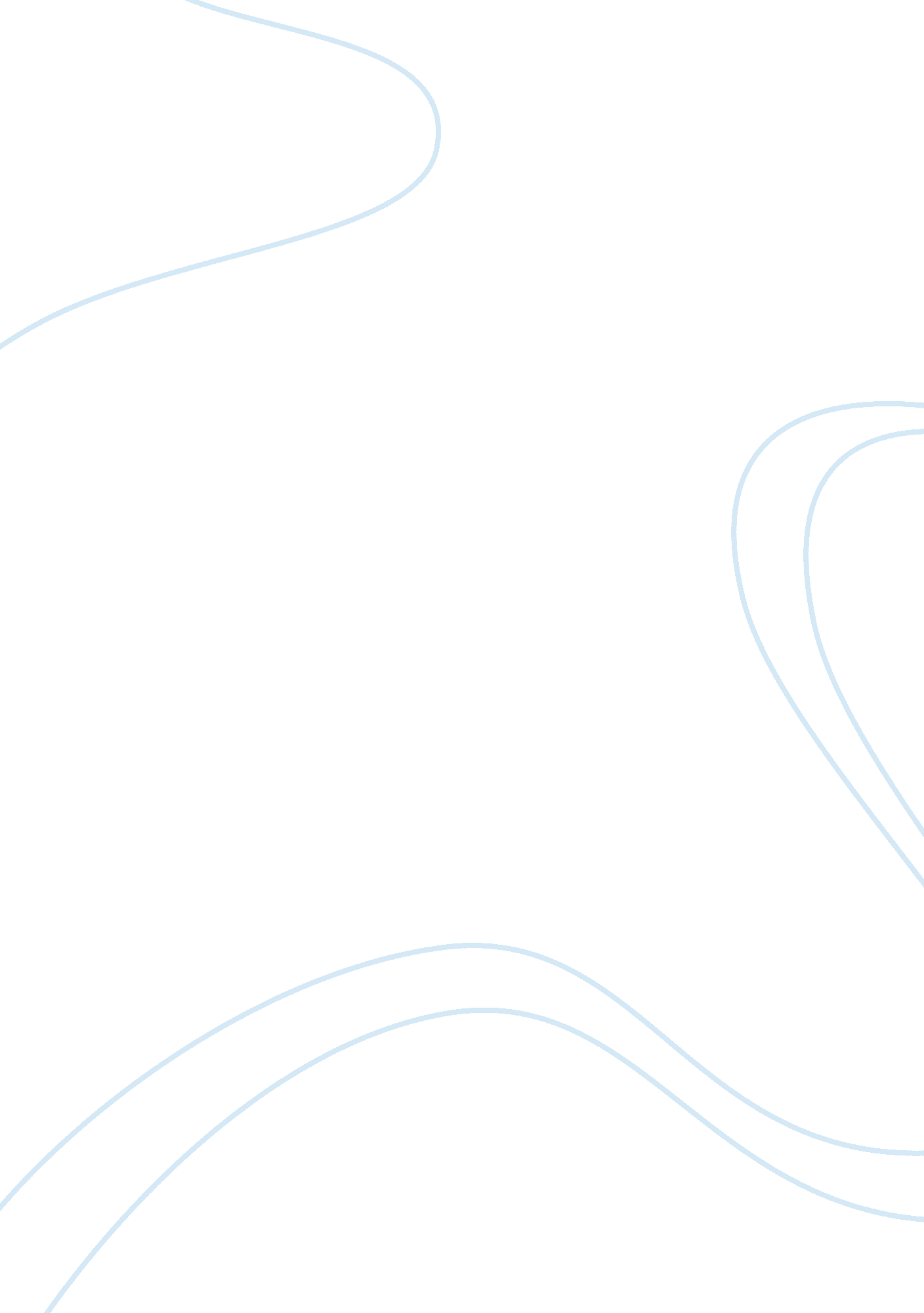 School intervention planSociology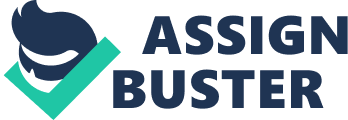 Maggie’s intervention plan was to remove Jeff from the classroom environment whenever he became aggressive. The main objective was to distract Jeff and change his focus. This would not be an effective strategy for changing Jeff’s behavior for the long term. Jeff’s problems need to be addressed. Jeff comes from a disturbed family environment where he lacks sufficient parental attention or care. Taking to the resource room to calm his aggression would therefore not be the solution to his problem. 
I would like to involve his parents to make the intervention plan more effective and ensure parental involvement in Jeff’s weekend activities. I would also make certain that he is constructively involved in activities of his interests in the resource room. Most importantly, I would ensure that an empathetic person is attached to him in the resource room who would listen to him without judgment and help build a relationship of trust with him. I believe that current problems could have been prevented if he was involved in classroom activities and motivated to apply his intellect in solving course-related problems. 